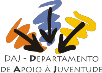 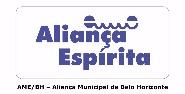 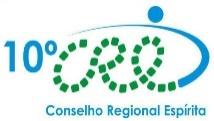 MOSTRA UNIFICADA DE MÚSICA ESPÍRITACOEREN, COMEBH e COMECE2019Tu Me Amas?Música: Anésio Queiroz Interpretação: Carolina Peixoto TOM: DD	  	 A/D			 G		  GmHouve dias que eu chorei e até parei de caminhar,D	  	 A/D			 G		    GmMas, quando li o teu evangelho, senti a esperança me impulsionar.D	  	 	A/DContudo, precisava ainda compreender G		    			GmO que queriam dizer teus poemas de amor. D	  	 A/D			 G		             GmEntão, colocaste em minha vida a doutrina espírita... O consolador ôôôD                              A        BmE quando, em meu coração, sinto ressoar   Em					    AA pergunta que fizeste a Pedro: “Tu me amas?”D                              A   GJesus, para onde eu iria sem seus exemplos de amor?      D                              A                 GSó tu tens palavras de vida eterna, não há mais sentido em olhar para trás. D                              A                 GJesus, para onde eu iria sem seus exemplos de amor?                 D                                  A                 O mundo não me preenche, não me compreende,                GJá dei meu passo à frente, não dá mais pra voltar.  D       F#m    Bm       G                 D F#m                       GSó tu tens palavras de vida eterna, Jesus, meu grande amor,                    F#m    Meu grande amor.